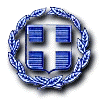  ΠΡΟΫΠΟΛΟΓΙΣΜΟΣ ΠΡΟΣΦΟΡΑΣ                                                                                       Ο Προσφέρων ΕΛΛΗΝΙΚΗ ΔΗΜΟΚΡΑΤΙΑΠΕΡΙΦΕΡΕΙΑ ΠΕΛΟΠΟΝΝΗΣΟΥΔΗΜΟΣ ΣΠΑΡΤΗΣ ΔΙΕΥΘΥΝΣΗ ΠΡΟΓΡΑΜΜΑΤΙΣΜΟΥ & ΑΝΑΠΤΥΞΗΣΤΜΗΜΑ ΑΓΡΟΤΙΚΗΣ ΑΝΑΠΤΥΞΗΣΑρ. Μελέτης:   2/2022Υπηρεσία: «Παροχή υπηρεσίας κτηνιάτρου για την υλοποίηση του προγράμματος διαχείρισης αδέσποτων ζώων»CPV: 8520000-1 “Κτηνιατρικές υπηρεσίες”Κ.Α.: 15-6117.004α/αΠΕΡΙΓΡΑΦΗ ΕΡΓΑΣΙΩΝΜΟΝΑΔΑ ΜΕΤΡΗΣΗΣΕΝΔΕΙΚΤΙΚΗ ΠΟΣΟΤΗΤΑΤΙΜΗΜΟΝΑΔΟΣ(χωρίς ΦΠΑ)ΔΑΠΑΝΗ(χωρίς ΦΠΑ)1Ηλεκτρονική ταυτοποίηση και καταγραφή στο ΕΜΖΣ(Τοποθέτηση μικροτσίπ)Αριθμός ζώων1602Αποπαρασίτωση αδέσποτου ζώου( ένδο- και έξω-)Αριθμός ζώων1603Βασικός κτηνιατρικός έλεγχος και γενική εξέταση αίματος Αριθμός ζώων1554Βασικός κτηνιατρικός έλεγχος και βιοχημικές εξετάσεις (τιμή ανά παράμετρο)Αριθμός ζώων2505Βασικός κτηνιατρικός έλεγχος και ακτινογραφίαΑριθμός ζώων706Στείρωση/ευνουχισμός σκύλου και μετεγχειρητική ανάρρωση-φιλοξενίαΑριθμός ζώων1107Στείρωση γάτας και μετεγχειρητική ανάρρωση-φιλοξενία Αριθμός ζώων158Διαχείριση δηλητηριασμένου ζώουΑριθμός ζώων59Εμβολιασμός με αντιλυσσικό εμβόλιοΑριθμός ζώων15110Εμβολιασμός με πολλαπλό εμβόλιοΑριθμός ζώων15011Διπλό τεστ ερλιχίωσης-λεισμανίασηςΑριθμός ζώων15512Αιμοληψία και αποστολή ορού αίματος μέσω ΔΑΟΚ ΠΕ ΛΑΚΩΝΙΑΣ για την εργαστηριακή επιβεβαίωση της λεϊσμανίασης του σκύλου και εύρεση τίτλου αντισωμάτωνΑριθμός ζώων10013Χειρουργικές μικροεπεμβάσεις γάταςΑριθμός ζώων714Χειρουργικές μικροεπεμβάσεις σκύλουΑριθμός ζώων2015Χειρουργικές επεμβάσεις μαλακών μορίων σκύλουΑριθμός ζώων1516Χειρουργικές επεμβάσεις μαλακών μορίων γάταςΑριθμός ζώων517Παραμονή –νοσηλεία στο ιατρείο/μέραΑριθμός ζώων4018Παρακολούθηση επί 15ημέρου του ζώου ως λυσσύποπτου με έκδοση πιστοποιητικού υγείας Αριθμός ζώων119Ευθανασία ανίατος πάσχοντος ζώουΑριθμός ζώων120Επισκέψεις στους χώρους φιλοξενίας Αριθμός ζώων6ΣΥΝΟΛΟ (χωρίς ΦΠΑ)ΣΥΝΟΛΟ (χωρίς ΦΠΑ)ΣΥΝΟΛΟ (χωρίς ΦΠΑ)ΣΥΝΟΛΟ (χωρίς ΦΠΑ)ΣΥΝΟΛΟ (χωρίς ΦΠΑ)ΦΠΑ 24%ΦΠΑ 24%ΦΠΑ 24%ΦΠΑ 24%ΦΠΑ 24%ΓΕΝΙΚΟ ΣΥΝΟΛΟΓΕΝΙΚΟ ΣΥΝΟΛΟΓΕΝΙΚΟ ΣΥΝΟΛΟΓΕΝΙΚΟ ΣΥΝΟΛΟΓΕΝΙΚΟ ΣΥΝΟΛΟ